Международный союз по охране промышленной собственности (Парижский союз)Исполнительный комитетПятьдесят шестая (52-я очередная) сессияЖенева, 3 – 11 октября 2016 г.отчетпринят Исполнительным комитетомНа рассмотрении Исполнительного комитета находились следующие пункты сводной повестки дня (документ A/56/1):  1, 2, 3, 4, 5, 6, 9(ii), 10, 30 и 31.Отчет об обсуждении указанных пунктов содержится в Общем отчете (документ A/56/17).Председателем Исполнительного комитета была избрана г-жа Маги Кубитобо Батиссек Нноко (Камерун), а заместителями Председателя — г-н Р. М. Майкл Тене (Индонезия) и г-н Эмиль Хасанов (Азербайджан).[Конец документа]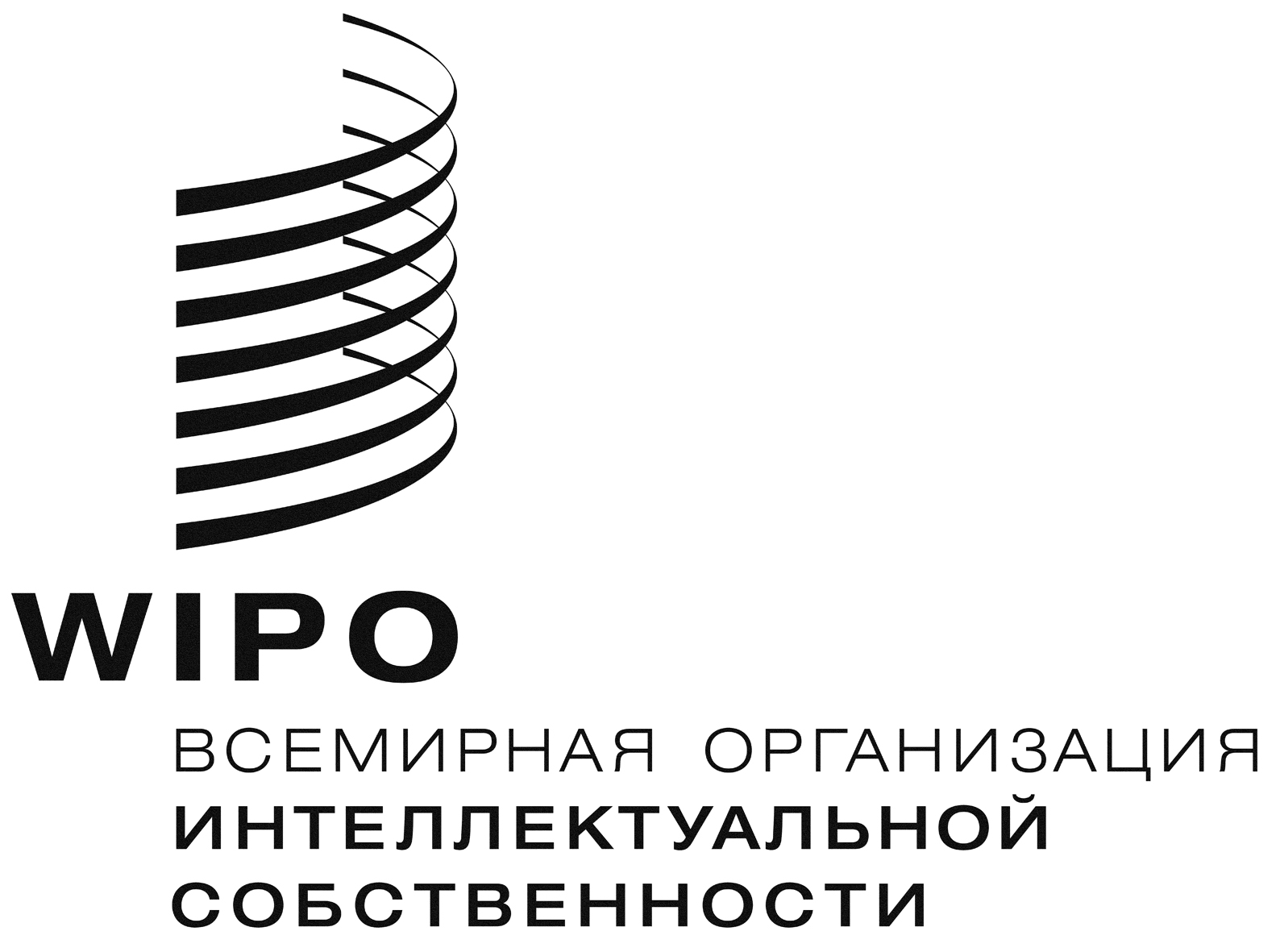 RP/EC/56/1    P/EC/56/1    P/EC/56/1    оригинал:  английскийоригинал:  английскийоригинал:  английскийдата:  16 декабря 2016 г.дата:  16 декабря 2016 г.дата:  16 декабря 2016 г.